ПРЕЙСКУРАНТ ЦЕН на услуги химической чистки, уборки, дезинфекции и сервисных услугСтоимость работ и услуг может быть увеличена до 30% при исполнении вне рабочее время (после 19 часов), выходные и праздничные дни.*Минимальная стоимость химчистки в цехе 1 ед. коврового изделия = 500 руб. Понижающие и повышающие коэффициенты для химчистки ковров: 0,5 – только сухая чистка (вакуумное щёточное обеспыливание ковров, ворсирование). 1,0 – общая глубокая химическая чистка. 1,2-1,5 – сильные загрязнения, выведение сложных загрязнений**Минимальная стоимость химчистки на дому  = 1000 руб.*** Минимальная стоимость уборки = 1000 руб.**** Состав работ по комплексной уборке: Мойка окон. Сухая уборка пылесосом Karcher. Влажная уборка пола + плинтус. Протирка поверхностей от пыли (высотой до 2 м). Чистка и обработка санузлов (ванна + туалет). Вынос мусора до 20 л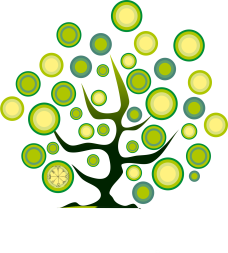 КЛИНИНГОВАЯ КОМПАНИЯ  "ИЗОБИЛИЕ"ИП ТОЛСТОЛУЦКИЙ М. С.ИНН: 662903307513  ОГРНИП 311662915800016Тел: +7 (34370) 75197 | cот: +7 (904) 3845553Mail: 75197@list.ru Web: «УТВЕРЖДАЮ»___________________  ИП Толстолуцкий М. С. 1 августа 2015 г.г. Новоуральск№ п/пНАИМЕНОВАНИЕ РАБОТ (УСЛУГ)ЕД. ИЗМ.ЦЕНА, РУБ.ХИМЧИСТКАХИМЧИСТКАХИМЧИСТКАХИМЧИСТКАЧистка ковровых покрытий в цехе*Общая чистка ковров с ворсом до 2 смм2100-00Общая чистка ковров с ворсом от 2 смм2150-00Глубокая чистка ковров с ворсом до 2 смм2120-00Глубокая чистка ковров с ворсом от 2 смм2150-00Ароматизация ковровм250-00Чистка и отбеливание бахромы кистей ковра м.п.300-00Доставка (забор) коврового изделия в один адрес с поднятием (спуском) адрес150-00Снятие ковра со стены / крепление ковра на стенушт.50-00Обработка средством, отталкивающим повторные загрязнениям2200-00Химчистка ковровых покрытий с выездом на дом**Ковёр с ворсом до 2 смм2100-00Ковёр с ворсом от 2 смм2150-00Выведение пятенм250-00Химическая чистка мягкой мебели на дому**Диван 2-х местныйшт.1000-00Диван 3-х местный или угловойшт.1400-00Подушки к мягкой мебели (диван, кресло)шт.100-300Кресло, диван детскийшт.600-00Кресло компьютерное, офисное, стул со спинкойшт.150-00Кухонный уголок (манка) 2-3-х местнаяшт.600-00Пуф малый, банкетка малаяшт.200-00Защитная пропитка мебели м2От 150-00Химическая чистка матрасов на дому **Матрас 1-спальный пружинный, ортопедическийшт.600-00Матрас 1,5-спальный пружинный, ортопедическийшт.800-00Матрас 2-спальный пружинный, ортопедическийшт.1000-00Химчистка портьер, штор, занавеса, тюля на весуПортьеры, шторы, занавес, тюль на весум2150-00Чистка линолеумаГлубокая чистка линолеумам2от 40-00Нанесение защитного покрытия, до 4-х слоёвм2от 60-00	УБОРКА КВАРТИР, КОТТЕДЖЕЙ, ПОМЕЩЕНИЙ ***УБОРКА КВАРТИР, КОТТЕДЖЕЙ, ПОМЕЩЕНИЙ ***УБОРКА КВАРТИР, КОТТЕДЖЕЙ, ПОМЕЩЕНИЙ ***УБОРКА КВАРТИР, КОТТЕДЖЕЙ, ПОМЕЩЕНИЙ ***Комплексная уборка квартир ****1-комнатная квартира (до 40 м2). 2 окна.ед.1500-002-х комнатная квартира (до 60 м2). 3 окна.ед.2000-003-х комнатная квартира (до 80 м2). 4 окна.ед.2500-004-х комнатная квартира (до 100 м2). 5 окон.ед.3000-00Коттеджиед.ДоговорМойка окна пластикового с рамой, боковинами, подоконником, до 3 м2ед.200-00Мойка окна деревянного с рамой, боковинами, подоконником, до 3 м2ед.350-00Мойка окон балкона, до 5 м2ед.500-00Дополнительная площадь уборки окон, м2м250-00Мойка кафельных стен в ванной и туалетем2от 30 руб.Вынос мусора до 20 л.-бесплатноВлажная протирка светильниковшт.от 30-00Очистка холодильников, СВЧ, духовых шкафовшт.от 150-00Уборка помещений после строительствам2от 40-00ДЕЗИНФЕКЦИЯ, ДЕЗИНСЕКЦИЯДЕЗИНФЕКЦИЯ, ДЕЗИНСЕКЦИЯДЕЗИНФЕКЦИЯ, ДЕЗИНСЕКЦИЯДЕЗИНФЕКЦИЯ, ДЕЗИНСЕКЦИЯОбработка квартир от клопов, тараканов.  Дезинсекция.Комнаташт.1200-001-комнатная квартирашт.1350-002-х комнатная квартирашт.1700-003-х комнатная квартирашт.2200-004-х комнатная квартирашт.2600-00